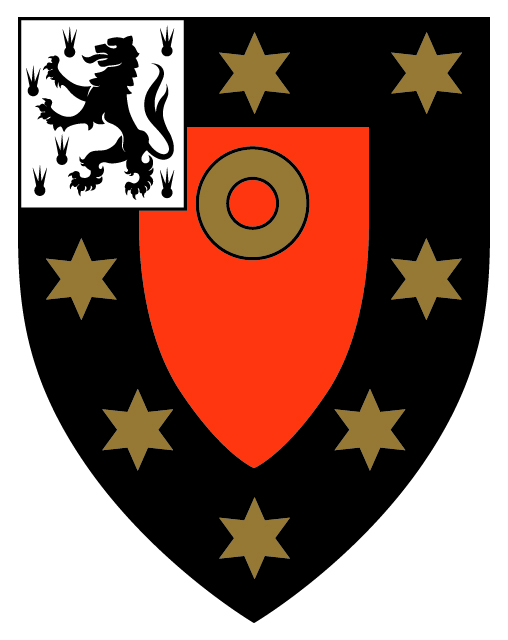 SECTION A (to be completed by entrant)I certify that this essay is my own work, that it is not part of any coursework submitted for examination, that no part of it is copied directly from another source (e.g. a book or website), and that no part has been amended by any other person.How do we use your information? Student data will be stored on a database in accordance with the Data Protection Act and used to administer participation in the project. For research and monitoring purposes only, this data may also be shared with the Higher Education Funding Council for England (HEFCE), Higher Education Statistics Agency or the University and Colleges Admissions Service (UCAS) and our partners including colleges, Higher Education Access Tracker service subscribers, Connexions and the national Data Service to help evaluate the effectiveness of this activity as part of the government policy to widen participation in higher education and to develop future policy. The project and its partners will not use your record in a way that would affect you individually. We will not release data to anyone who is unauthorised.Under the Data Protection Act 1998 you have the right to a copy of the data held about you by us, for a small fee. If you have any concerns about the use of data for these purposes or would like a copy of the data you have supplied directly to us, requests should be made in writing to schools.liaison@sjc.ox.ac.uk. Please tick here to give your consent for the information you have provided to be used for these purposes.Signature of entrant:							Date:SECTION B (to be completed by teacher)First NameSurnameEmailHome AddressPostcodeDate of BirthSchool/College nameSchool/College addressHave you studied the classical world before (including Latin or Greek, ancient history, classical civilisations)?Have you studied the classical world before (including Latin or Greek, ancient history, classical civilisations)?Have you studied the classical world before (including Latin or Greek, ancient history, classical civilisations)?Have you studied the classical world before (including Latin or Greek, ancient history, classical civilisations)?Have you studied the classical world before (including Latin or Greek, ancient history, classical civilisations)?Have you studied the classical world before (including Latin or Greek, ancient history, classical civilisations)?      Yes, at both GCSE & A-level (or equiv)            Yes, at A-level (or equiv) only          Yes, at GCSE only            No      Yes, at both GCSE & A-level (or equiv)            Yes, at A-level (or equiv) only          Yes, at GCSE only            No      Yes, at both GCSE & A-level (or equiv)            Yes, at A-level (or equiv) only          Yes, at GCSE only            No      Yes, at both GCSE & A-level (or equiv)            Yes, at A-level (or equiv) only          Yes, at GCSE only            No      Yes, at both GCSE & A-level (or equiv)            Yes, at A-level (or equiv) only          Yes, at GCSE only            No      Yes, at both GCSE & A-level (or equiv)            Yes, at A-level (or equiv) only          Yes, at GCSE only            NoEssay TitleEssay TitleWord countNamePlease imprint school or college stamp in this boxPositionPlease imprint school or college stamp in this boxEmailPlease imprint school or college stamp in this boxHow did you find out about this competition?How did you find out about this competition?Please imprint school or college stamp in this box       Oxford Newsletter            St John’s Newsletter             Oxford website                  St John’s Website                    Other (please  state)_______________________________________________       Oxford Newsletter            St John’s Newsletter             Oxford website                  St John’s Website                    Other (please  state)_______________________________________________Please imprint school or college stamp in this boxI certify that to the best of my knowledge this is the applicant’s own work, that it is not part of any course-work submitted as part of an examination, and that the information given on this cover sheet is correct.Signature of teacher:			                                                           Date:I certify that to the best of my knowledge this is the applicant’s own work, that it is not part of any course-work submitted as part of an examination, and that the information given on this cover sheet is correct.Signature of teacher:			                                                           Date:I certify that to the best of my knowledge this is the applicant’s own work, that it is not part of any course-work submitted as part of an examination, and that the information given on this cover sheet is correct.Signature of teacher:			                                                           Date: